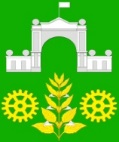 АДМИНИСТРАЦИЯ ВИМОВСКОГО СЕЛЬСКОГО ПОСЕЛЕНИЯУСТЬ-ЛАБИНСКОГО РАЙОНАП О С Т А Н О В Л Е Н И Е от 03 февраля 2020 года                                                                                  № 5поселок ВимовецОб утверждении плана мероприятий по повышению эффективности антитеррористической деятельности на территории Вимовского сельского поселения Усть-Лабинского района на 2020 год    В соответствии со статьей 14 Федерального закона от 6 октября 2003 года № 131-ФЗ «Об общих принципах организации местного самоуправления в Российской Федерации», с Федеральным законом от 6 марта 2006 года № 35-ФЗ «О противодействии терроризму», руководствуясь пунктом 8 статьи 8 Устава Вимовского сельского поселения Усть-Лабинского района в целях защиты населения от террористической угрозы, обеспечения общественной безопасности, защиты прав и свобод, граждан, принятия профилактических мер, направленных на предупреждение экстремистской деятельности,          1. Утвердить план мероприятий по повышению эффективности антитеррористической деятельности на территории Вимовского сельского поселения Усть-Лабинского района на 2020 год согласно приложению №1 к настоящему постановлению.2. Общему отделу (Зозуля) обнародовать настоящее постановление в установленном порядке и опубликовать на официальном сайте администрации Вимовского сельского поселения в сети Интернет.3. Контроль за выполнением настоящего постановление возложить на главу Вимовского сельского поселения Усть-Лабинского района Жилякову И.В.4. Настоящее постановление вступает в силу со дня его обнародования.Глава Вимовского сельского поселенияУсть-Лабинского района                                                               Жилякова И.В.                                                       Приложение №1	                                                   УТВЕРЖДЕНО                                                                                 постановлением администрацииВимовского сельского поселения                                                                     Усть-Лабинского района                                                                            от «03» февраля 2020 г. № 5П Л А Нмероприятий по повышению эффективности антитеррористической деятельности на территории Вимовского сельского поселенияУсть-Лабинского районана 2020 год Секретарь антитеррористической комиссииспециалист общего отдела Вимовского сельского поселения                                                                               Соловьёва Н.О.ЛИСТ СОГЛАСОВАНИЯпроекта постановления администрации Вимовского сельского поселенияУсть-Лабинского района от 03 февраля 2020 года №5 «Об утверждении плана мероприятий по повышению эффективности антитеррористической деятельности на территории Вимовского сельского поселения Усть-Лабинского района на 2020 год»Проект внесен:Специалист общего отдела  Вимовского сельского поселения			               Соловьёва Н.О.Проект согласован:Главный специалистом общего отдела Вимовского сельского поселения                                        Зозуля М.Р.ЗАЯВКА К РАСПОРЯЖЕНИЮНаименование вопроса:  Об утверждении плана мероприятий по повышению эффективности антитеррористической деятельности на территории Вимовског сельского поселения Усть-Лабинского района на 2020 годПроект внесен: Специалистом общего отдела Вимовского сельского поселения Усть-Лабинского района.Распоряжение разослать:общий отдел – 2 экз.МБОУ СОШ № 16 – 1 экз.МБОУ СОШ № 17- 1 экз.КДЦ «Радуга» - 1 экз.МКУС ФСЦ «Фаворит» - 1 экз.Главный специалист общего отдела Вимовского сельского поселения                                                  Зозуля М.Р.№п/п Наименование мероприятияОтветственныеисполнителиСрокиисполненияПримечание(отметкао выполнении)12345Организация совместно с участковыми уполномоченными полиции мероприятий по выделению контингентов риска (экстремистски настроенные молодежные группировки, мигранты, радикально ориентированные этнорелигиозные группы и общины и др.). Проведение с указанной категорией информационно – пропагандистской работы направленной на профилактику терроризма и экстремизмаГлаваВимовского сельского поселения, УУПЕжемесячноПроведение информационно - профилактической работы, направленной на повышение бдительности граждан и разъяснение их действий в случае возникновения террористических угроз (сходы граждан, распространение информационных материалов и памяток антитеррористической направленности)Антитеррористическая комиссияВимовского сельского поселенияПостоянноОрганизовать работу по выявлению фактов сдачи жилья в наем, в нарушение действующего законодательстваГлаваВимовского сельского поселения, УУППостоянноПроведение рабочими группами в составе участкового уполномоченного полиции, представителей администрации, казачества, обследований состояния антитеррористической защищенности критически важных и потенциально опасных объектов, объектов жизнеобеспечения, мест массового пребывания людей, нежилых помещений многоквартирного жилого сектора (чердаков, подвалов), а также бесхозных построек и брошенных домовладений. Принятие мер по усилению контроля на указанных объектах, недопущению проникновения посторонних лицГлаваВимовского сельского поселенияПостоянноОрганизация межведомственного взаимодействия при осуществлении мероприятий по профилактике террористических проявлений, минимизации и ликвидации последствий проявлений терроризмаАнтитеррористическая комиссияВимовского сельского поселенияПостоянноМониторинг состояния антитеррористической защищенности объектов возможных террористических посягательств, в том числе критически важных, потенциально опасных объектов, объектов жизнеобеспечения и мест массового пребывания людейАнтитеррористическая комиссияВимовского сельского поселенияЕжемесячноСвоевременное направление информации в отношении хозяйствующих субъектов, не обеспечивающих надлежащего уровня антитеррористической защищенности, в надзорные, правоохранительные или контрольные органы (прокуратуру, ОМВД, ОУФСБ, ОНД) для проведения комиссионных проверок и принятия мер реагирования в рамках компетенции, а также заслушивание руководителей данных хозяйствующих субъектов на заседаниях районной антитеррористической комиссииАнтитеррористическая комиссияВимовского сельского поселенияПо мере необходимостив ходе реализации мероприятийс информированием председателя антитеррористи-ческой комиссии Вимовского сельского поселенияОбеспечение проведения комплекса мероприятий по усилению антитеррористической защищенности объектов, подлежащих первоочередной антитеррористической защите, в том числе:- проведение дополнительных инструктажей с ответственными должностными лицами и персоналом объектов по действиям в условиях террористических угроз;- разместить (обновить) в общедоступных местах информационные стенды с материалами антитеррористической направленности, памятками для персонала и посетителей по первоочередным действиям при обнаружении бесхозных и подозрительных предметов или угрозе террористического акта (взрыва) с указанием телефонов отдела МВД России по Усть-Лабинскому району (02, 2-11-02) и районной единой дежурно-диспетчерской службы (051,5-10-00,4-11-18);- проведение обязательной проверки системы оповещения и средств тревожной сигнализации;- провести (при необходимости) корректировку паспортов антитеррористической защищенности, с целью приведения их в соответствие с фактическим состоянием объекта;- обеспечить полную готовность всех сил и средств, в том числе аварийных бригад к ликвидации возможных чрезвычайных ситуаций, в том числе обусловленных террористическими проявлениямиРуководители объектов, подлежащих первоочередной антитеррористической защитеежеквартальноежеквартальноДо 1 марта 2020 годаПостоянно